Карта села Хоботец-Васильевское и округи (на август 2010 года)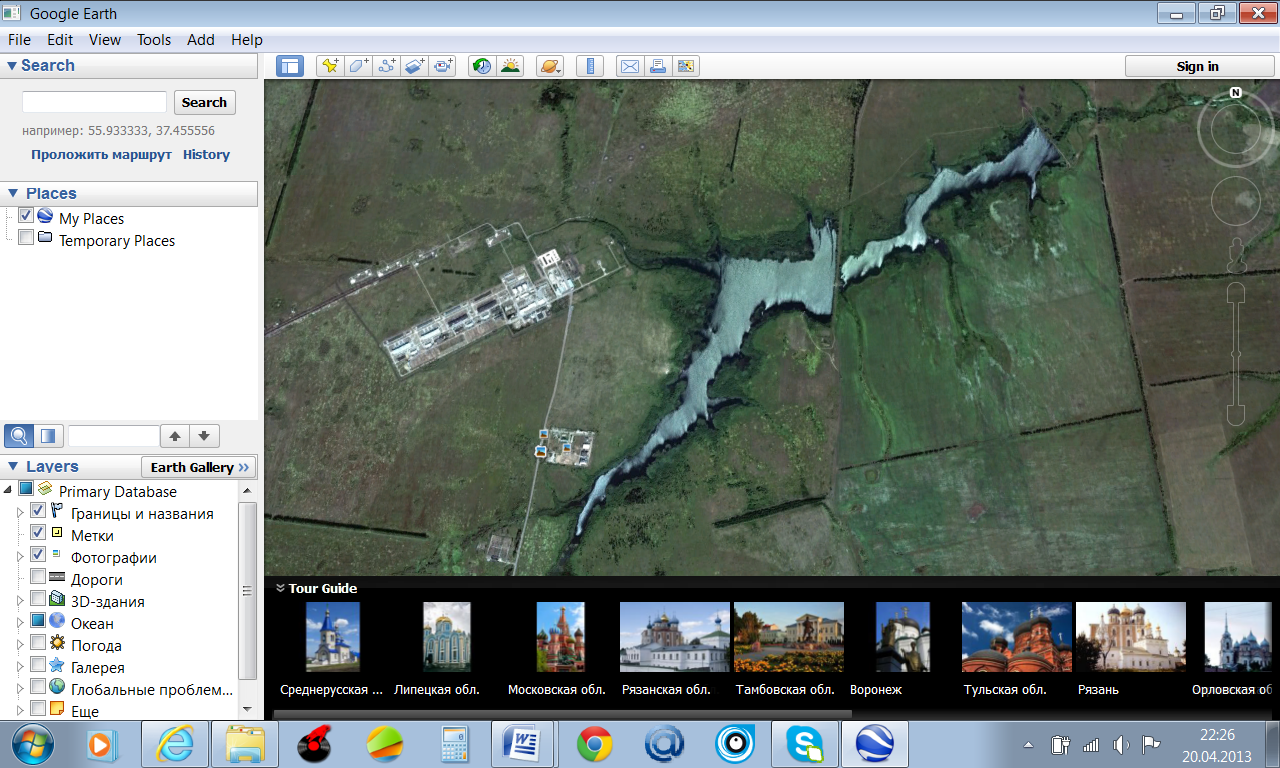 Плотина Хоботец-Васильевская и НовокозьмодемьяновскаяГазокомпрессорная станция Первомайского УМГ (слева)и предприятие ООО «Агрофермент» (внизу)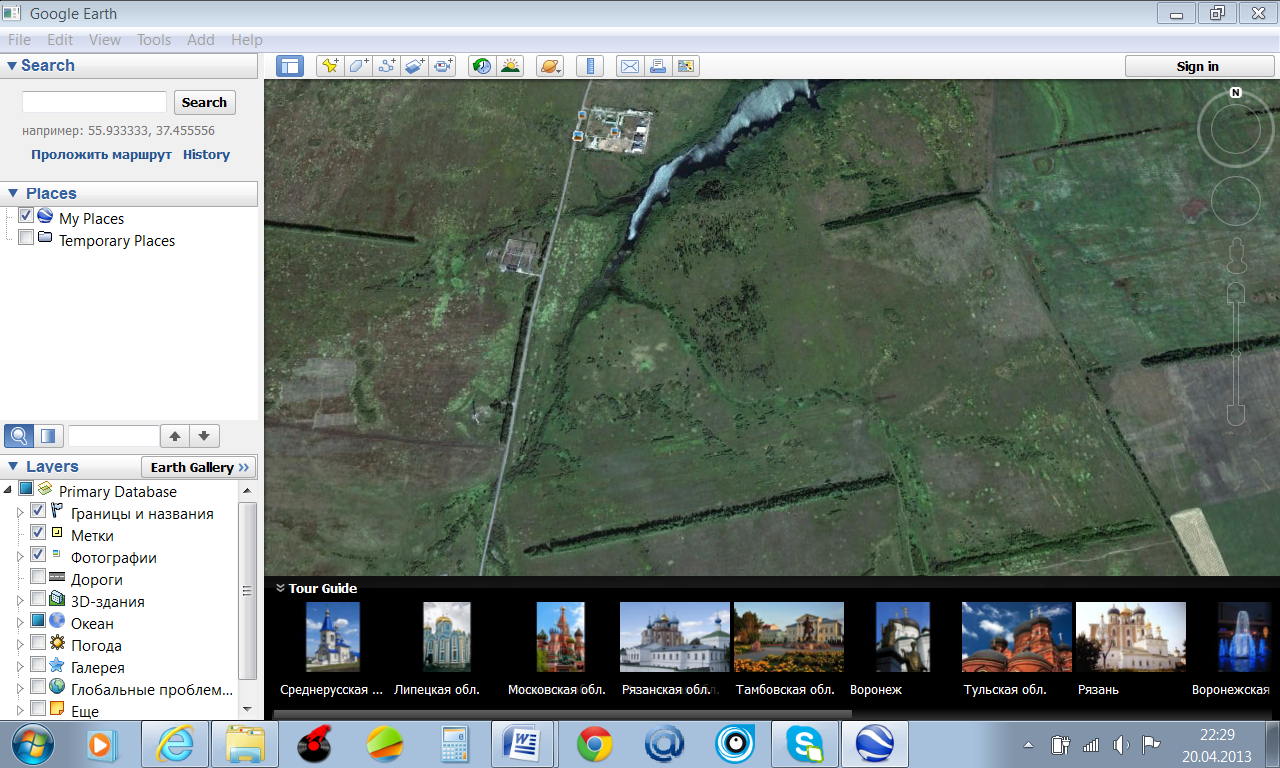 Вниз от компрессорной – дорога на нашу трассу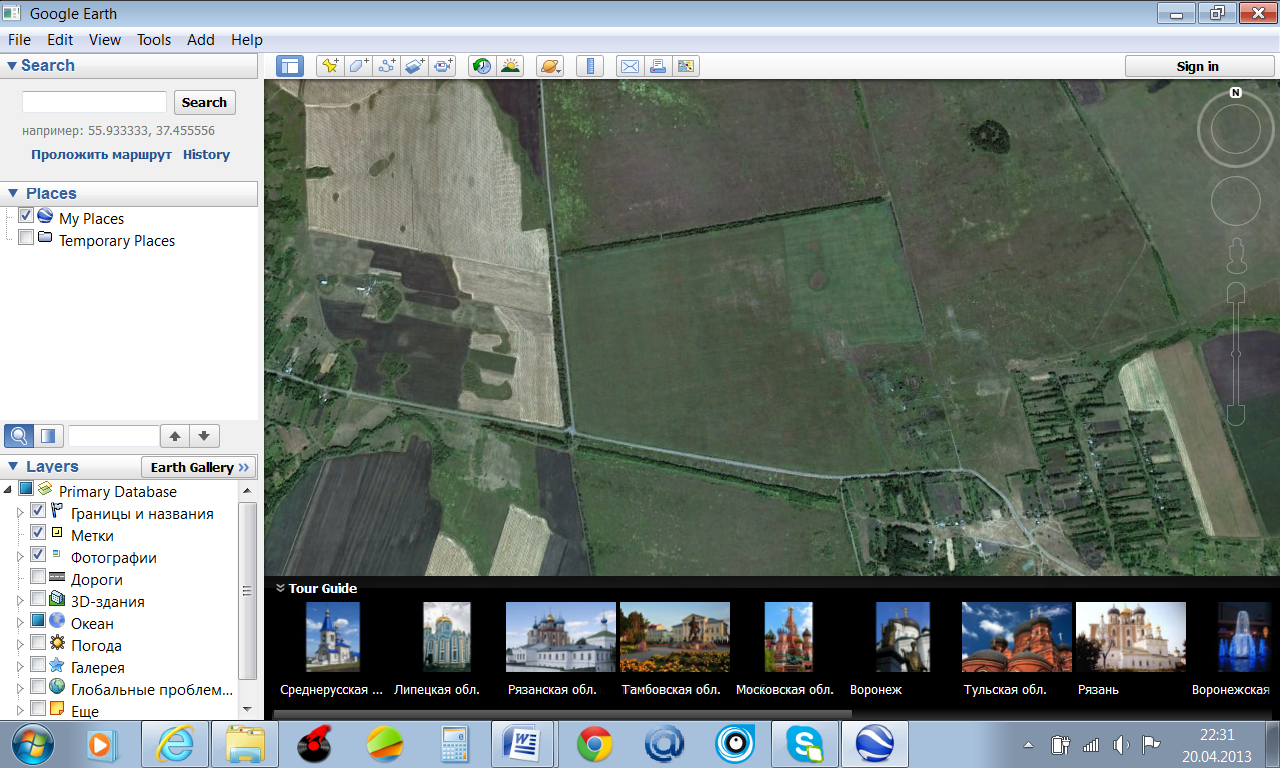 Вправо – дорога на село Хоботец-Васильевское (видно село, район Погореловка и район Кутановка)Влево – дорога на село Старосеславино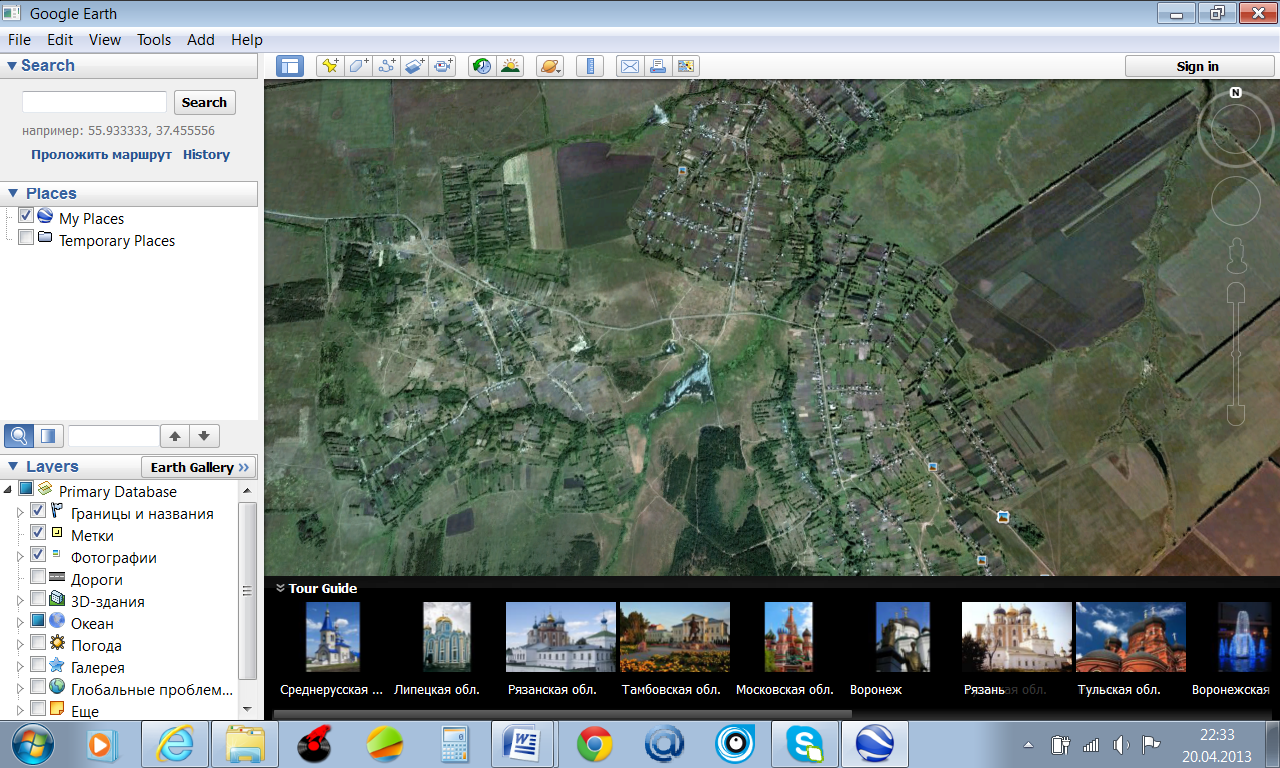 Наше село Хоботец-Васильевское (общий план) (верхняя часть с родником реки Хоботец уходящей вправо в село Старокозьмодемьяновское,слева внизу сельское кладбище)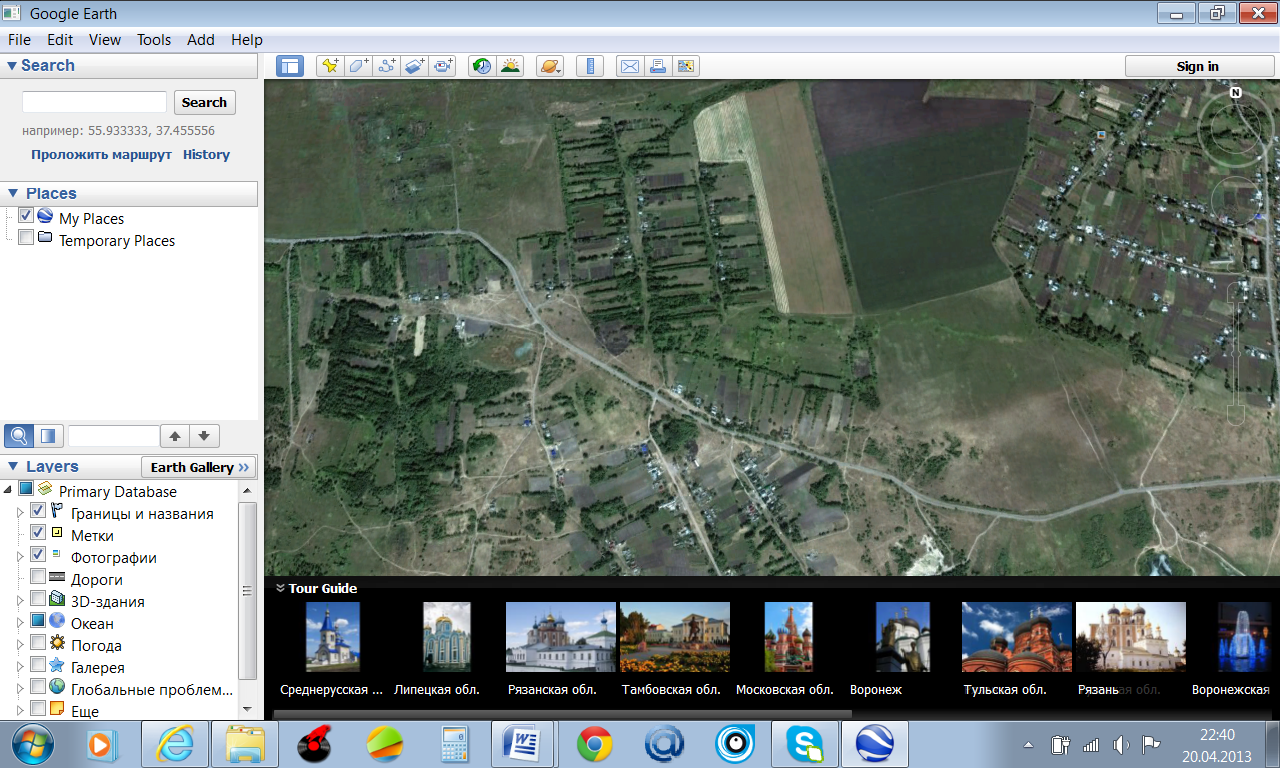 Наше село Хоботец-Васильевское (верхняя северная часть)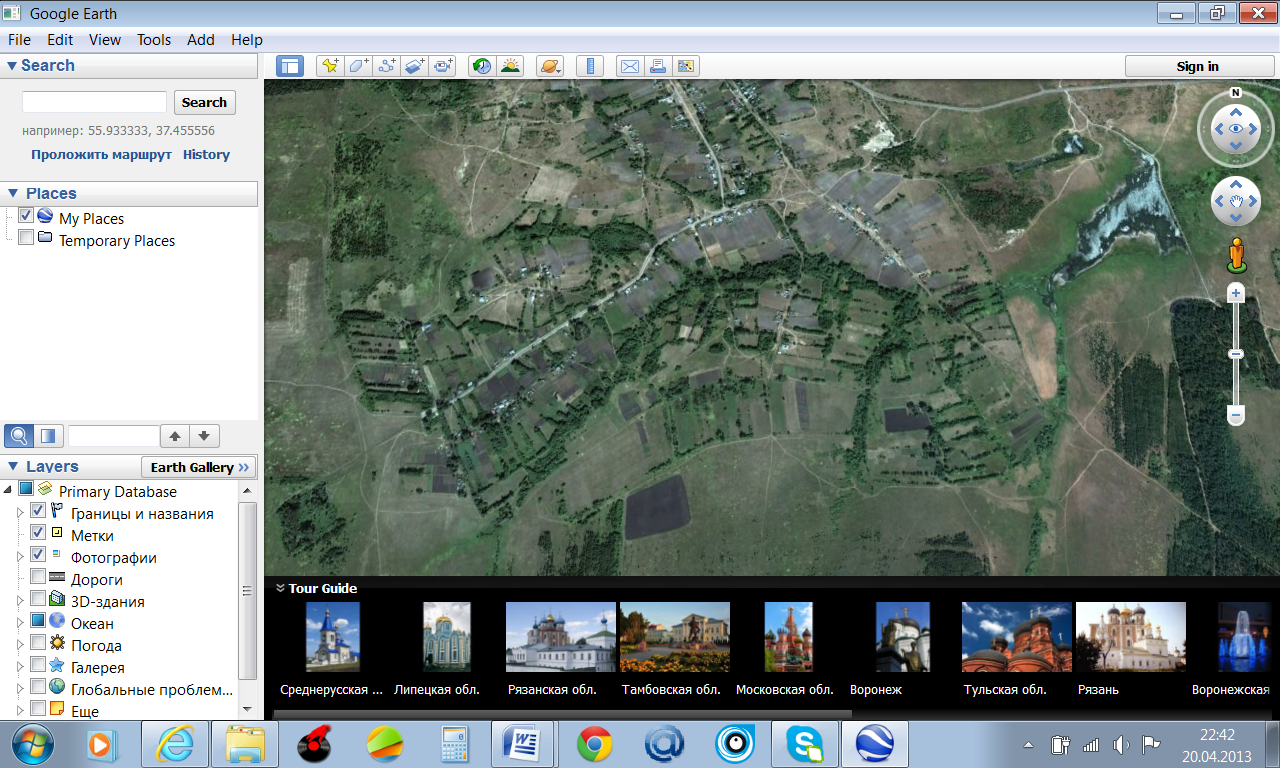 Наше село Хоботец-Васильевское (нижняя южная часть, слева внизу кладбище)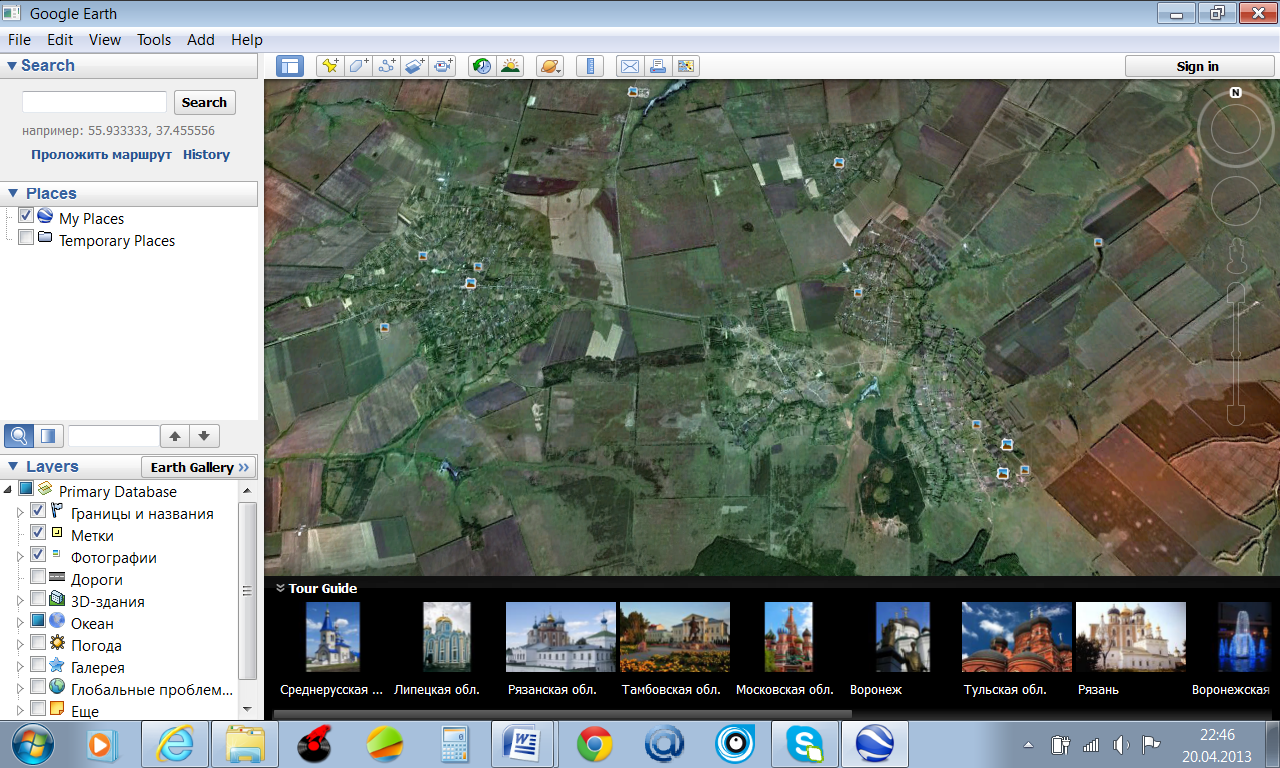 Четыре села: Хоботец-Васильевское, Хобот-Богоявленское, Старокозьмодемьяновское и Старосеславино (слева)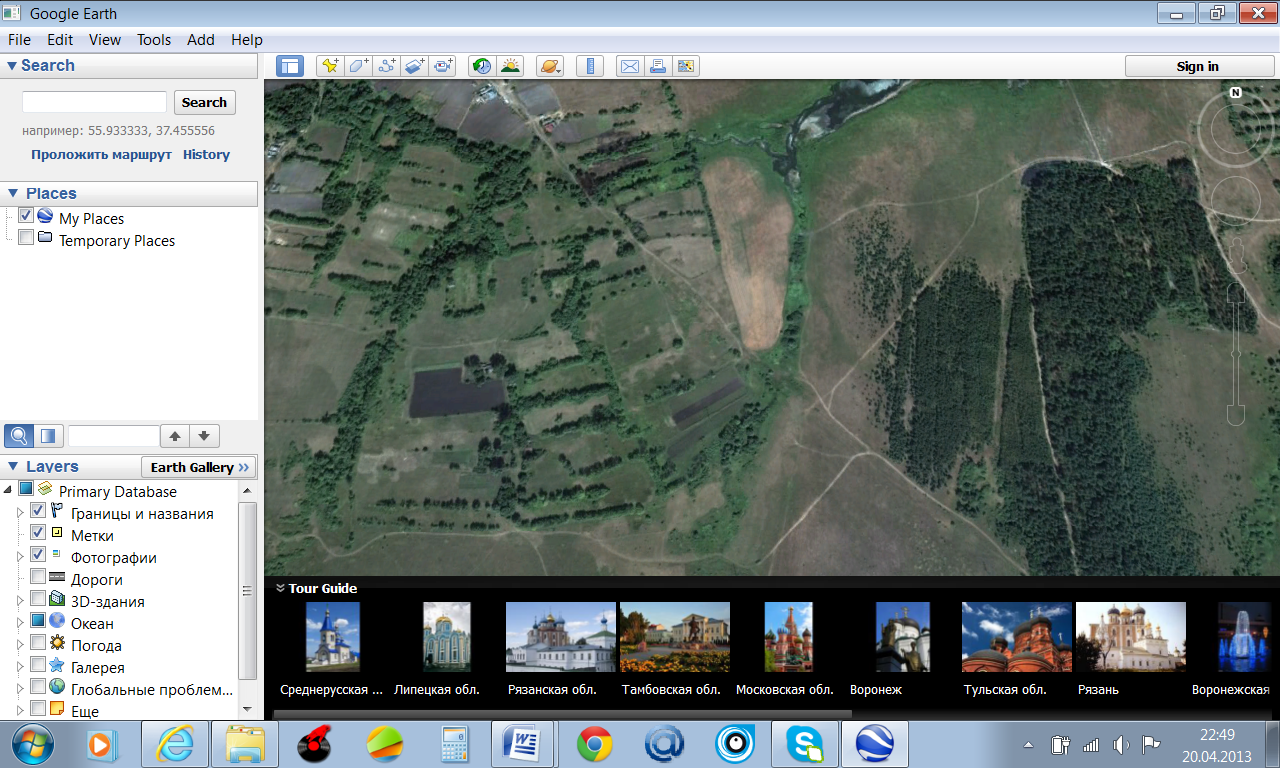 Село Хоботец-Васильевское. Район Подлесный (ул.Советская)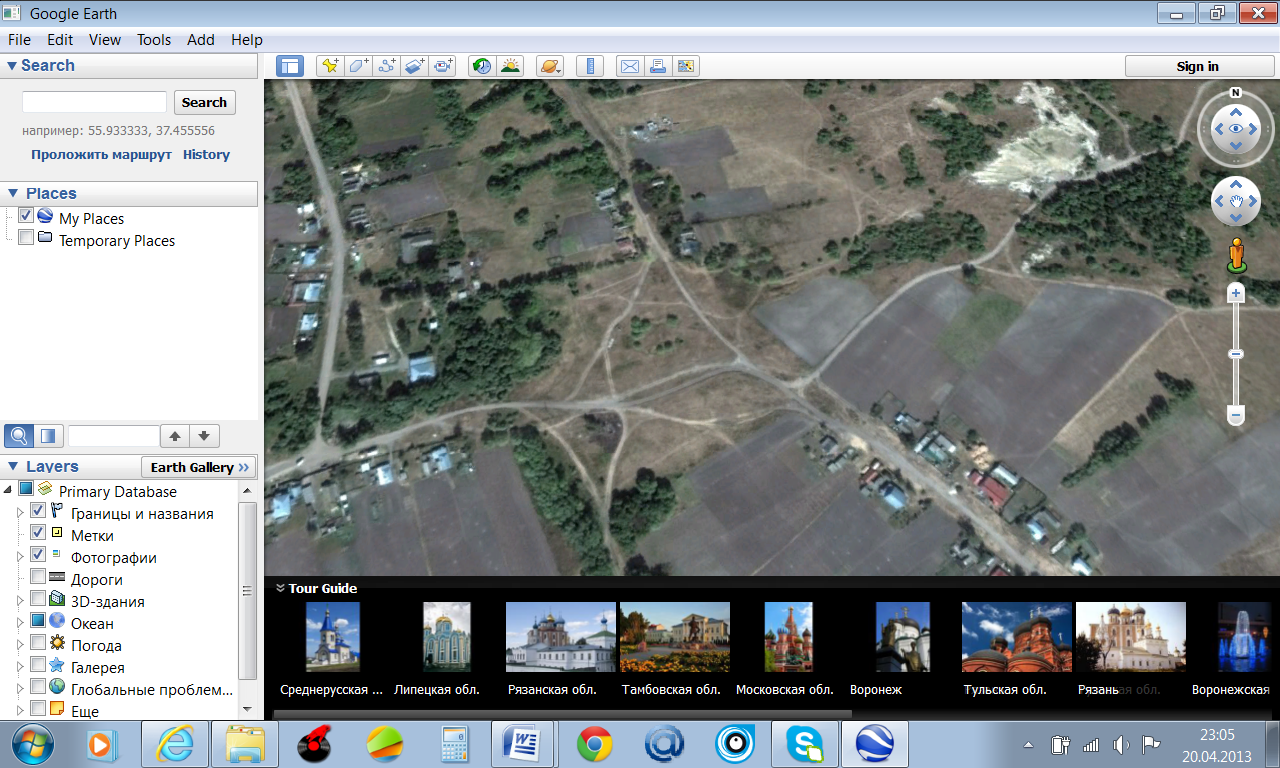 В центре (внутри треугольника) был наш сельский Храм – церковь Василия Великого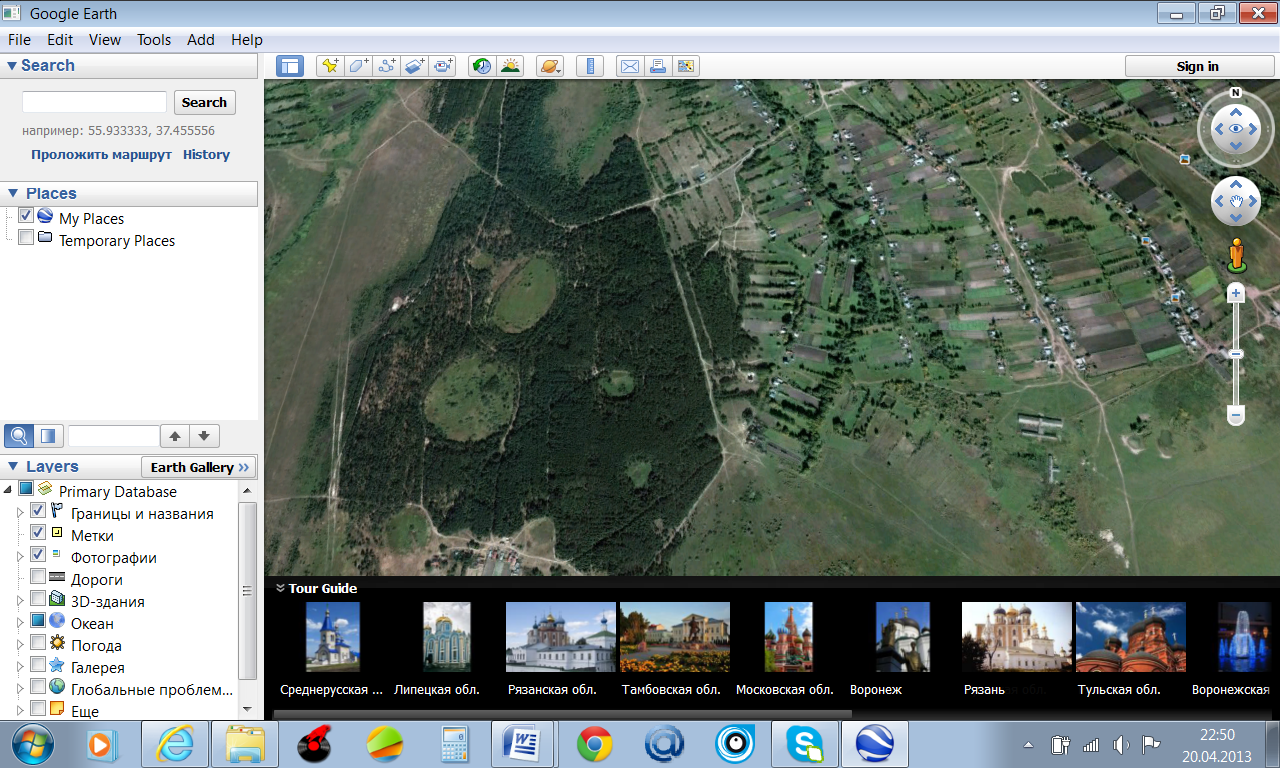 Вырубки (странные?) внутри леса возле КазинкиСело Хоботец-Васильевское (общий план)(север)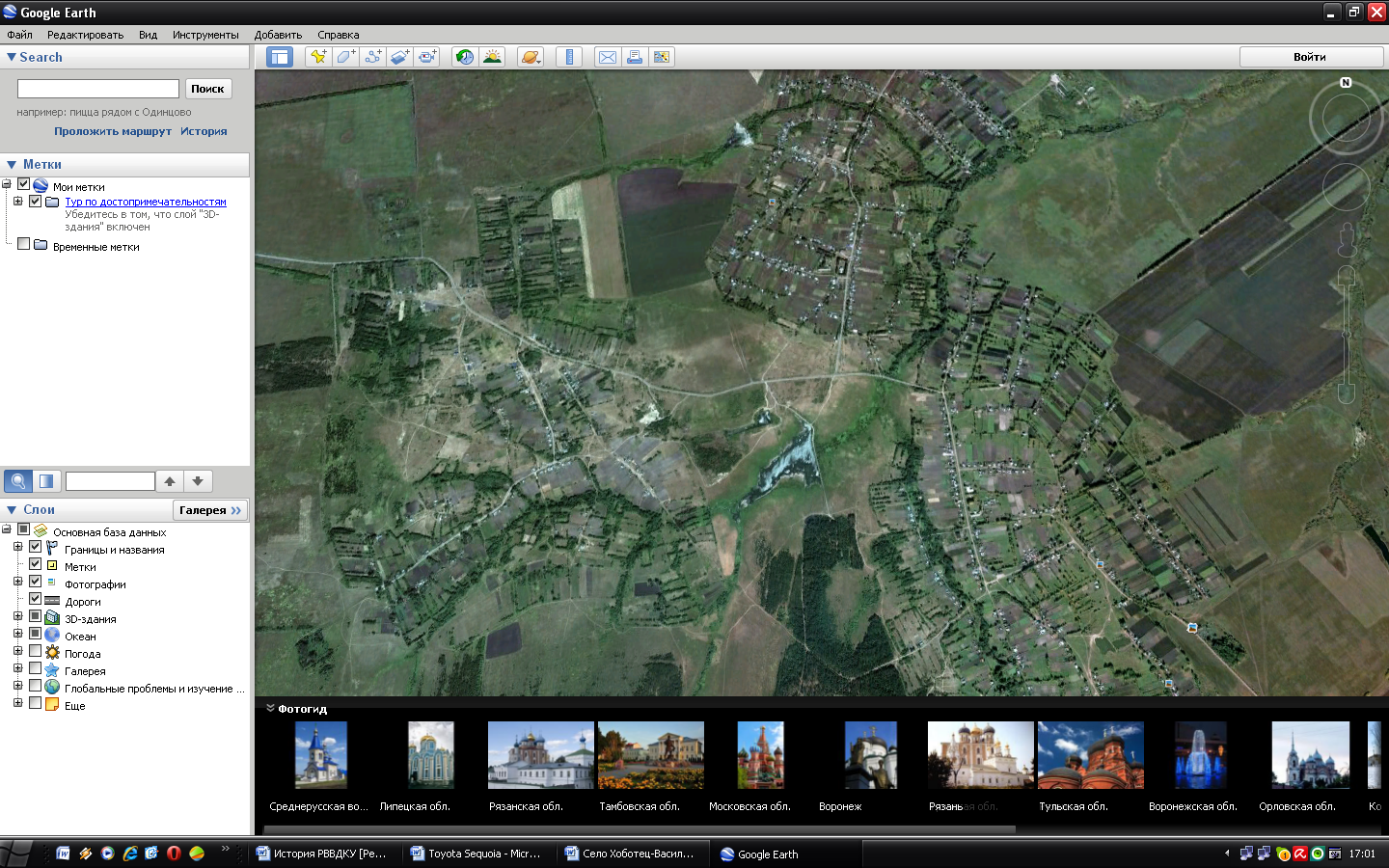 (юг)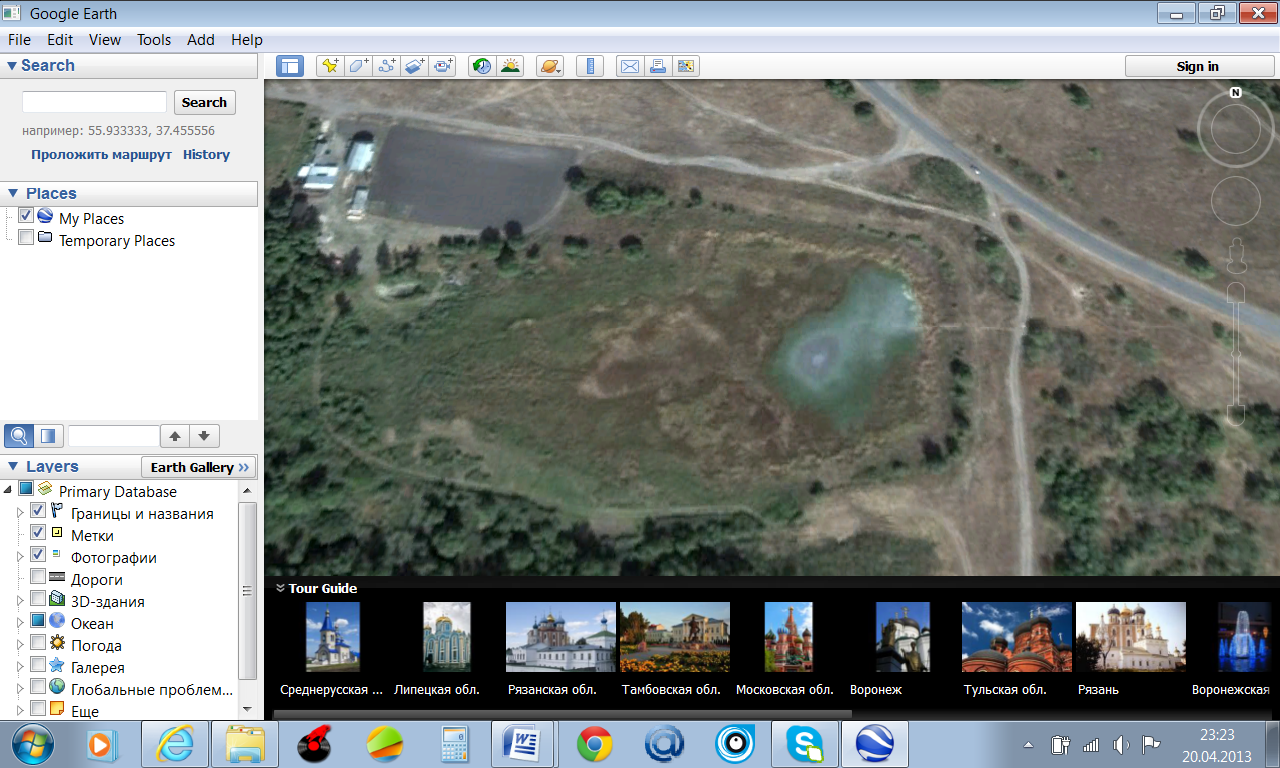 Пруд Мочальный (был по видимым границам, а стал….)